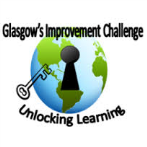 Establishment:Raising attainment in:Outline of priorities/aspirationsSchool profileAnalysis and evaluation of intelligence and data (1.1)How did you use existing data to establish children needing support? Who was targeted? (SIMD, learning conversations, professional dialogue, observations, professional judgement, moderation, tracking and monitoring, CfE levels, checklists, summative and standardised assessments.)Professional Learning (1.2)What professional learning did staff undertake to enhance outcomes for learners/ensure success of project? (Research, literature, peer learning, training input, professional dialogue, partnership working etc.)How was school leadership enhanced by this?How effectively was professional learning shared across the school?Curriculum (2.2), Learning and Teaching (2.3)How was the intervention designed in line with your priorities? Please give a brief outline of key staff involved, timelines, groupings of children and general approaches. What resources, including digital, were used? How were families and partners involved?Learning and Teaching (2.3)Please highlight which of the CfE principles were promoted through this project and give a brief outline of how/why. You do not need to highlight/describe all seven.RelevanceChallenge and EnjoymentCoherenceProgressionBreadthDepthPersonalisation and ChoiceImpact on learners (1.1)What data was used to measure impact? How successful was the project in terms of closing the gap for targeted children? What was the impact on all stakeholders – staff, parents, partners, all learners within the school? What were you most proud of?The Future – Leadership of change (1.3)How do you plan to sustain and build upon the gains made?What are your next steps?What lessons have you learned/what advice would you give to others?Case StudyThis evaluation may form part of a case study that will be shared online. In addition to this written information, we may like to see examples of resources used, photographs, planning and assessment documents, questionnaires and any other relevant materials. These will be useful the promotion and sharing of practice throughout the city.